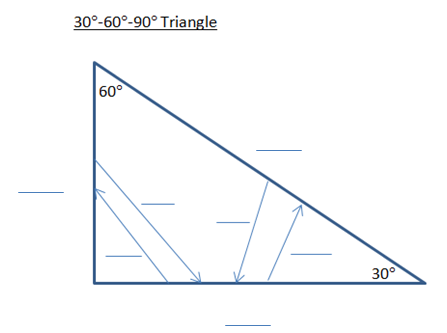 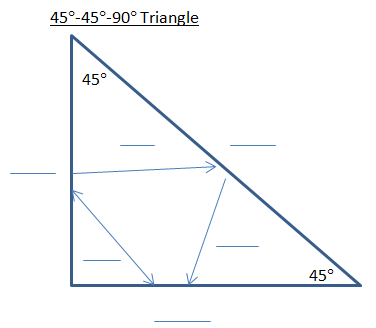 ApplicationFind the value of each variable.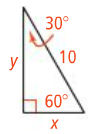 Find the value of each variable.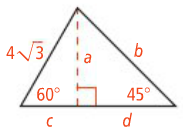 Find the value of each variable.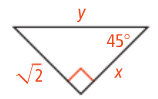 45-45-90 Triangle Theorem(also known as __________ ________ triangle.)In a 45-45-90 triangle, both legs are ___________ and the length of the hypotenuse is ____ times the length of a leg.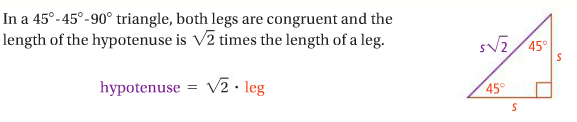 Problem 1What is the value of h?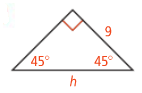 Problem 2What is the value of x?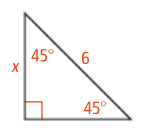 30-60-90 Triangle TheoremIn a 30-60-90 triangle, the length of the hypotenuse is _______ the length of the shorter leg. The length of the longer leg is _____ times the length of the _________ leg. 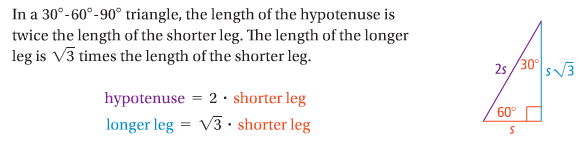 Problem 3Find the length of sides d and f. 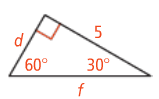 